Фестиваль «Хочу все  знать!»Номинация « Конструкторские изобретательские способности» 2015 год, отв. зам зав. по ВМР АДОУ «Эврика» Кондрашова Елена ВладимировнаТема: «Человек.  Земля. Вселенная»Ведущий: Доброе утро!  Мы рады всех приветствовать на интерактивной  городской игре – конкурсе « Хочу все знать!»  в номинации «Конструкторские, изобретательские  способности». А если это игра – конкурс, значит должно быть и жюри. Позвольте представить: Председатель жюри: Шипилова Вера Васильевна, зам. зав. по ВМР АДОУ  № 16Члены жюри: Гришкова Ольга Евгеньевна зам. зав. по ВМР МБДОУ № 11,Тинькова Лариса Юрьевна, зам. заведующего по ВМР МБДОУ д/с № 26,Шмакова Н.В., заместитель заведующего по ВМР МБДОУ д/с № 29,Соловьева Н.Г., воспитатель МБДОУ д/с № 5Знакомство состоялось. Вижу гости, родители, наставники - все во внимании, а значит, конкурс можно считать открытым! МузыкаВедущий: Кстати, у меня есть одна знакомая  девочка, которой,  как и вам 6 лет. Однажды с ней случилось невероятное цветное путешествие. Дело было так…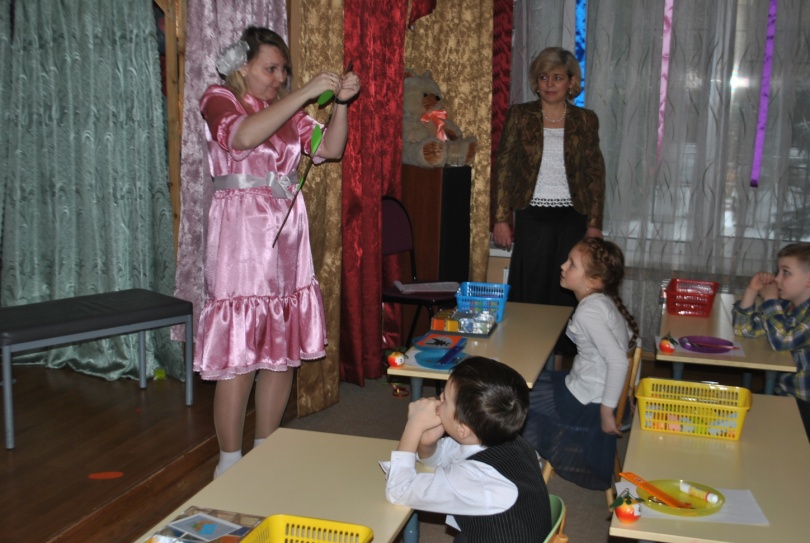 МузыкаСцена.За сценой бабушка дает наставление внучке: « Внученька, со двора не уходи, с ребятками дружно играй!»Девочка: Ла-а-а-адно!!!( девочка  нехотя садится на лавку, болтает ногами)Мальчишки в микрофон за сценой: Пойдем с   нами в футбол играть!Девочка: Ага, вы мне в прошлый раз так по ноге мячом попали! Ни  за что!Подружки: Женя, пойдем с нами в дочки – матери играть!Девочка: Скучно-о-о-о!Клумба. Девочка  наччинает собирать цветы для венка и натыкается на цветик – семицветик.Девочка: Ах, какой красивый! Прямо настоящий Цветик – семицветик! А вдруг он может исполнить любое желание…1. Лети, лети лепесток, через запад на восток, через север – через юг, возвращайся сделав круг, облети вокруг Земли быт по моему вели! Вели, чтобы я очутилась там, где можно прокатиться на шее самого настоящего жирафа.Видео зоопарка ( национальный парк Крюгер)Девочка: Удивительно! Животные  здесь живут не в клетках и дружелюбно  принимают   гостей. Настоящий живой парк дружбы! Я должна срочно об этом рассказать ребятам во дворе! 2Лети, лети лепесток, через запад на восток, через север – через юг, возвращайся сделав круг, облети вокруг Земли быть по-моему вели! Вели вернуть меня назад  во двор.Музыка « Волшебство»Девочка: Вы представляете,  я гуляла в живом парке дружбы!  А, давайте все вместе украсим наш двор и  построим  живой парк дружбы. 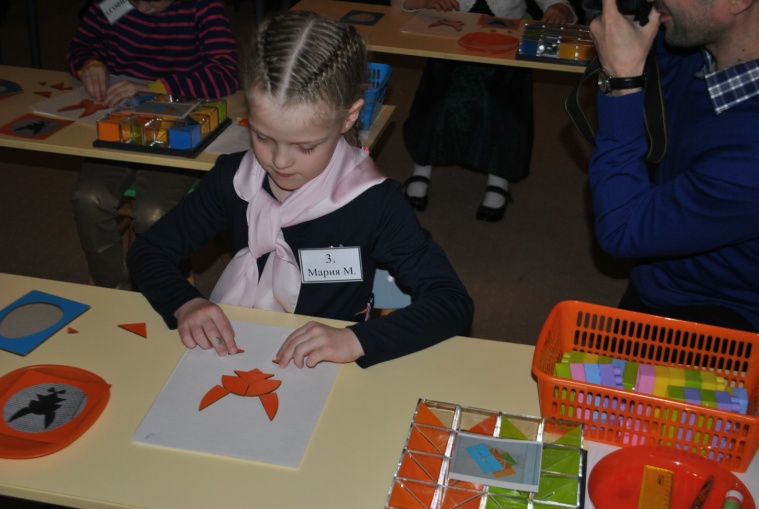 Ведущий: Это мы можем сделать, используя, головоломку «колумбово яйцо». Соберите, ребята,  животное, а подсказкой вам будет черно – белая схема, но в уменьшенном размере. Задание №1 «Собери тень животного» - колумбово яйцоДевочка: Даже жарко стало!!! Вот бы сейчас отправиться туда, где прохладнее  и увидеть то, чего я еще никогда не видела. 3.Лети, лети, лепесток через запад на восток , облети вокруг Земли, быть по- моему вели, хочу очутиться на самом краешке нашей Земли. Девочка:  Что это, царство  Снежной Королевы?Неужели я попала во владения самой Снегурочки?Ведущий: это всемирно известный парк   Ледяных скульптур? В  этом месте хранятся ледяные скульптуры  со всего света, только здесь они могут жить  вечно! ( слайды ледяных скульптур, музыка)Девочка: ( рассматривает кубики – льдинки) Надо же какие ровные прозрачные, внутри них спрятано настоящее северное сияние! Уважаемые  жители ледяного царства, нельзя ли  мне взять несколько кубиков с собой, на память о вашем парке и поделиться  этим со  своими  друзьями?Девочка: Спасибо! До свидания! Холодно, пора возвращаться!  4. Лети, лети лепесток, через запад на восток, через север – через юг, возвращайся сделав круг, облети вокруг Земли быт по- моему вели! Вели, чтобы я вновь очутилась дома! 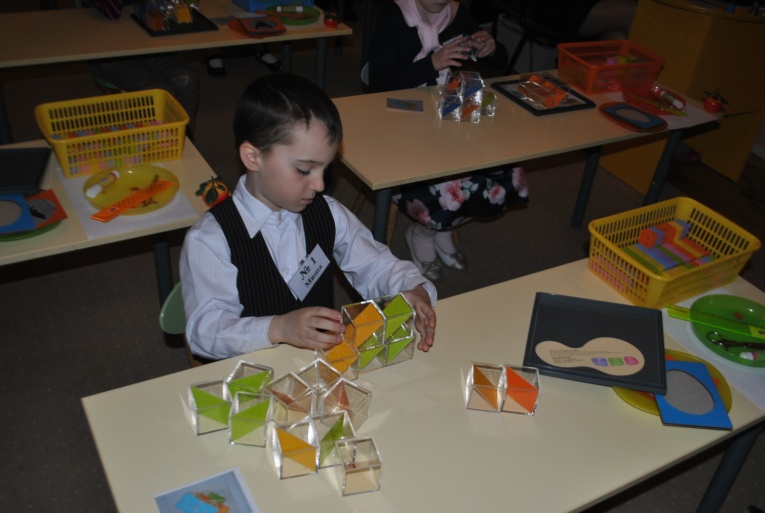 Девочка: Ребята посмотрите, что я вам принесла. Если  у нас получится смастерить ледяные скульптуры, мы можем стать настоящими  архитекторами Ледяного парка в Антарктиде. Попробуем? Ведущий:  Посмотрите на схему. Перед вами маленькие кристаллы. Соберите их согласно схеме,  и у вас получится настоящая ледяная скульптура.Задание №2 «Изготовление ледяной скульптуры» - кубики 3ДФизкультминуткаДевочка (смотрит на цветик - семицветик): Ой, как хорошо, что я могу исполнить еще одно желание – оказаться в парке Добра и детской мечты. Давайте отправимся туда все вместе!!5.Лети, лети лепесток, через запад на восток, через север – через юг, возвращайся сделав круг, облети вокруг Земли быт по моему вели! Вели, исполнится моему давнему  желанию.Слайды  « Лего Лэнд» в Дании.Девочка: Посмотрите,  как интересно! И это все сделано из маленьких деталей? Вот чудеса!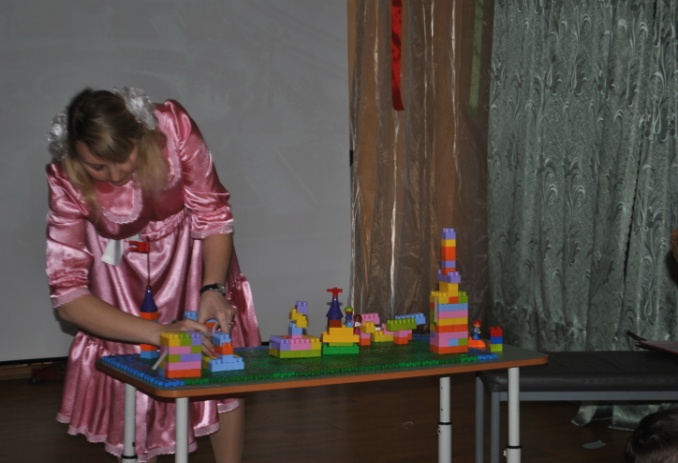 Ведущий: Женя, а наши ребята тоже любят играть с «Лего». Давай, юные изобретатели сконструируют предметы, которыми можно дополнить детскую площадку в этом парке!Не забудьте  дать название вашей модели. Время для работы  – 3 минуты. По сигналу колокольчика работа останавливается.Работа с Конструктором «Лего» 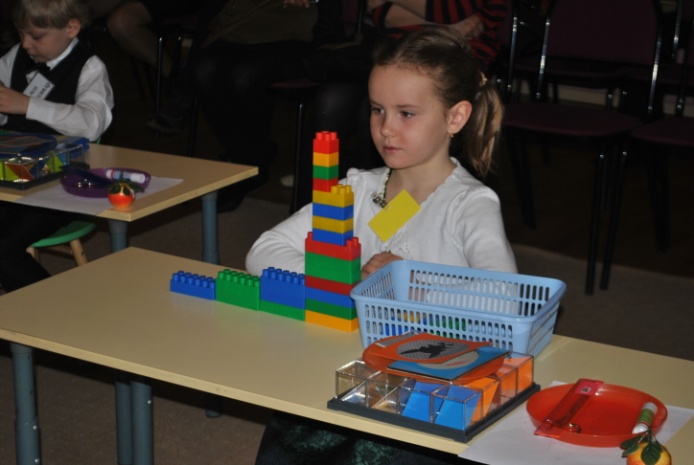 (все постройки ставят на одно полотно)Девочка: Интересно, как много разных парков на нашей Земле.. А на других планетах они есть -  парки будущего?Ведущий:  Парки будущего – это парки  добра и мира, которые создали   в своих проектах твои друзья – юные конструкторы вместе с родителями! Когда они вырастут, то  будут воплощать свои проекты  в жизнь. Может быть в другой стране, на другом континенте, а  может быть даже на другой планете, в знак мира на всей Земле и во всей Вселенной! Девочка: Было бы любопытно взглянуть!Ведущий: Пришло время для детских фантазий и  домашних проектов по теме: « Парки добра и мира во Вселенной». Напоминаем,  наша экскурсия длится не более 2 минут.Домашнее задание ( 5  конкурсантов)Музыкальная переменка «Я, ты, он, она»Домашнее задание ( 5 конкурсантов).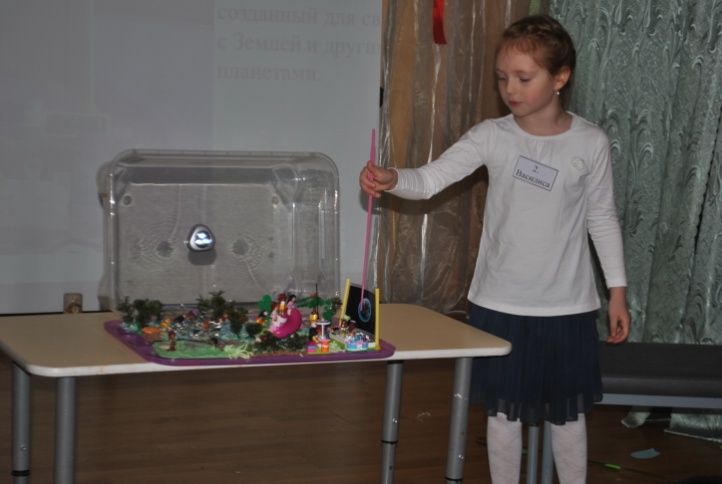 Девочка: Ой! У меня остался  последний лепесток! Я хочу оказаться в самом  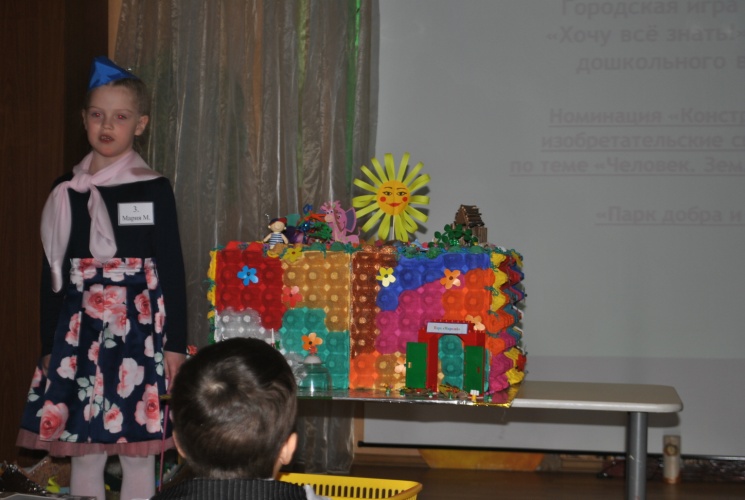 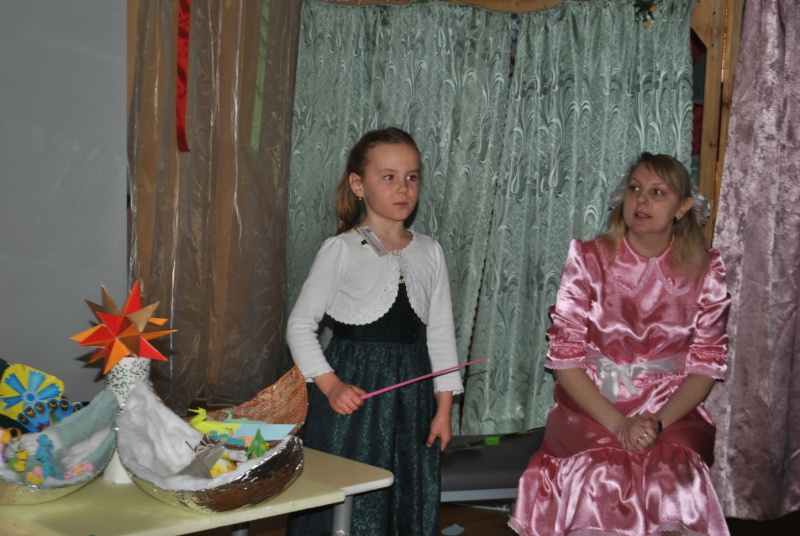 красивом…нет, в самом веселом…нет, в самом  важном парке нашей страны. 6.Лети, лети, лепесток через запад на восток, облети вокруг Земли, быть по- моему вели, хочу очутиться в самом значимом месте нашей страны.МузыкаСлайд – шоу « Парк победы» Поклонная гора Москва.Девочка (девочка сидит на лавочке со старушкой) - Здравствуйте, бабушка!Бабушка: Здравствуй, внученька!Девочка  Как здесь красиво, торжественно. Лепесток сделал правильный выбор…Бабушка, в чем значимость этого места, я здесь ни разу не была.Бабушка: Это место называется  « Парк Победы», который стоит на Поклонной Горе.Девочка  На ней все кланяются?Бабушка: На ней отдают поклон  всем тем, кто ради жизни на Земле выстоял в ВОВ и подарил жизнь и мирное небо всем вам.Девочка  Я уже слышала об этом страшном времени, когда не было ни игрушек,  ни красивых платьев, ни  дворов с веселым детским смехом.Бабушка: Да, жестокая война отняла  у детей беззаботное детство, заботливые отцы семейства в одночасье превратились в воинов, а самым лучшим лакомством  стал кусочек хлеба. 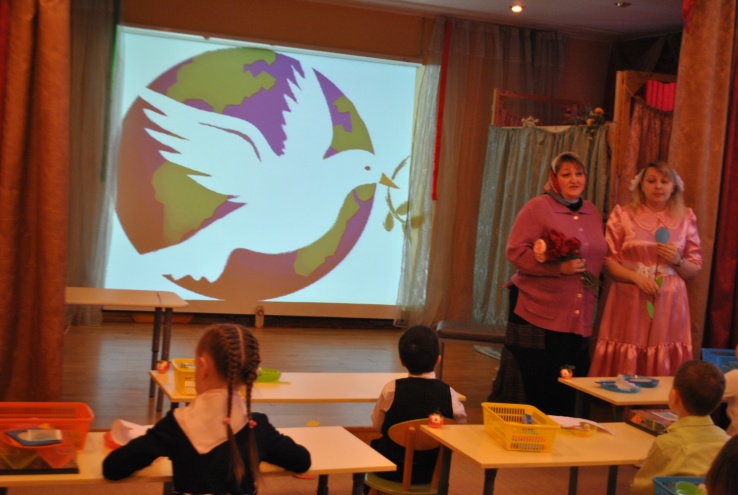 Не обошла война стороной ни одну семью. В этом году исполняется 70 лет победы над фашизмом. Девочка: Когда я вырасту, мне бы хотелось построить в каждом районе свой маленький парк победы с вечным огнем. Ведь победа в то время зависела от каждого, даже тех, кто защищал Родину в тылу.Ведущий: У нас  есть сегодня такая возможность.  Прочитав чертеж, вырезав  по нужным линиям, мы с вами смоделируем обелиск  «Память».Необходимые инструменты  – клей ножницы, линейки – находятся у вас в корзинках.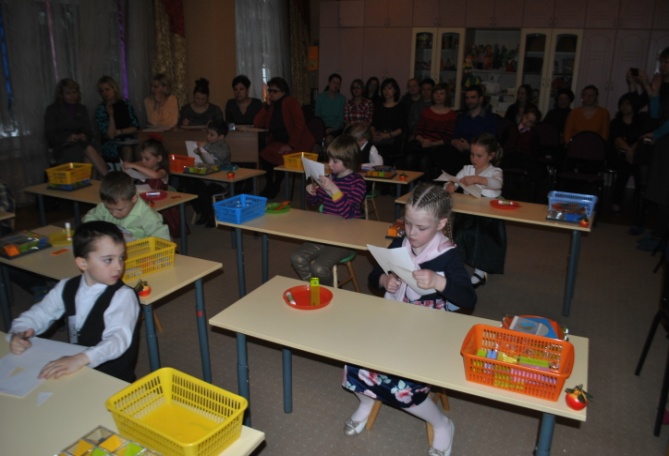 Задание № 4: « Конструирование из бумаги. Вечный огонь»(жюри – помощники ставят № модели и передают жюри)Ведущий: Вечный огонь  никогда не погаснет, а мы всегда будем помнить и верить, что только мир будет царить во всем мире,  у детей будет детство, а  проекты парков мира и дружбы во всей Вселенной будут воплощаться в жизнь.Девочка: ( смотрит на пустой стебелек) : Ой, как жалко, у меня больше не осталось ни одного лепесточка для главного желания, чтобы во всем мире, во всей огромной вселенной всегда был мир.Бабушка: Лепесток здесь ни  при чем! Дело не в волшебстве, а в каждом из нас. Учиться жить в мире и согласии со своими друзьями  и  родителями надо сейчас, прислушиваться к  мнению и  жизненному опыту  старших  не помешает никогда, беречь и любить свой дом и родину нужно всегда.Девочка: Спасибо бабушка за победу и науку мудрую, я об этом обязательно расскажу ребятам! Ведущий: Недаром во всем мире строят парки добра и мира! То ли еще будет благодаря вашим проектам, ребята! Ведущий: Спасибо вам, родителям, наставникам и организаторам!Подведение итогов.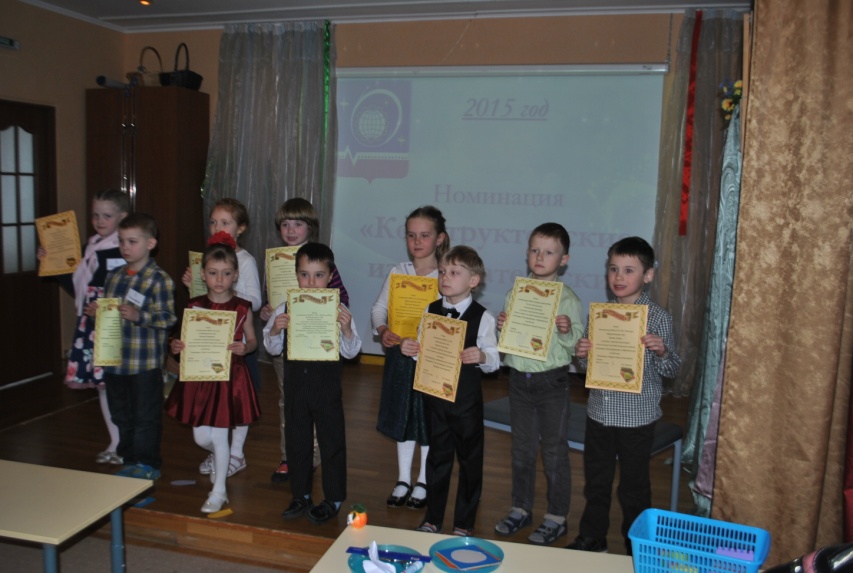 